Бушуйская основная школа- филиал муниципального бюджетного общеобразовательного учреждения «Кириковская средняя школа»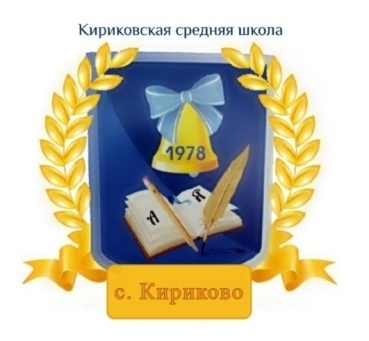 РАБОЧАЯ ПРОГРАММАпо предмету «Окружающий мир» для учащихся 1 класса Бушуйской основной школы – филиала муниципального бюджетного общеобразовательного учреждения «Кириковская средняя школа»Составил:                                учитель начальных классов Максимова Г. З.2020-2021 учебный годПояснительная записка.    Настоящая рабочая программа составлена на основании основной образовательной программы начального общего образования Бушуйской основной школы – филиала муниципального бюджетного общеобразовательного учреждения «Кириковская средняя школа» № 71-од от 07.03.2019г., учебного плана Бушуйской основной школы – филиала муниципального бюджетного общеобразовательного учреждения «Кириковская средняя школа» (1-4 класс) на 2020-2021 учебный год, учебника «Окружающий мир». Учеб. для 1кл. общеобразовательных организаций в 2-х частях. /А.А.Плешаков – М.: «Просвещение» 2020г., рекомендовано  Министерством образования и науки РФ, положения о рабочей программе педагога  Бушуйской основной школы – филиала муниципального бюджетного общеобразовательного учреждения «Кириковская средняя школа» реализующего предметы, курсы и дисциплины общего образования от 30 мая 2019 года.       Рабочая программа реализует следующие цели и задачи обучения:- формирование целостной картины мира и осознание места в нём человека на основе единства рационально-научного познания и эмоционально-ценностного осмысления ребёнком личного опыта общения с людьми и природой;- духовно-нравственное развитие и воспитание личности гражданина России в условиях культурного и конфессионального многообразия российского общества.Задачи:- формирование уважительного отношения к семье, населённому пункту, региону, в котором проживают дети, к России, её природе и культуре, истории и современной жизни;- осознание ребёнком ценности, целостности и многообразия окружающего мира, своего места в нём;- формирование модели безопасного поведения в условиях повседневной жизни и в различных опасных и чрезвычайных ситуациях;- формирование психологической культуры и компетенции для обеспечения эффективного и безопасного взаимодействия в социуме.    Согласно программе, на изучение окружающего мира в 1 классе отводится 66 часов (33 учебные недели). Исходя из учебного плана Бушуйской основной школы – филиала муниципального бюджетного общеобразовательного учреждения «Кириковская средняя школа» на изучение курса «Окружающий мир» отведено 2 часа в неделю. Промежуточная аттестация проводится с 04.05.2021г. по 25.05.2021 г. в форме группового проекта.Планируемые результаты освоения предмета.       Программа обеспечивает достижение выпускниками начальной школы следующих личностных, метапредметных и предметных результатов.      Личностные результаты:- формирование основ российской гражданской идентичности, чувства гордости за свою Родину, российский народ и историю России, осознание своей этнической и национальной принадлежности; формирование ценностей многонационального российского общества; становление гуманистических и демократических ценностных ориентации;- формирование целостного, социально ориентированного взгляда на мир в его органичном единстве и разнообразии природы, народов, культур и религий;- формирование уважительного отношения к иному мнению, истории и культуре других народов;- овладение начальными навыками адаптации в динамично изменяющемся и развивающемся мире;- принятие и освоение социальной роли обучающегося, развитие мотивов учебной деятельности и формирование личностного смысла учения;- развитие самостоятельности и личной ответственности за свои поступки, в том числе в информационной деятельности, на основе представлений о нравственных нормах, социальной справедливости и свободе;- формирование эстетических потребностей, ценностей и чувств;- развитие этических чувств, доброжелательности и эмоционально-нравственной отзывчивости, понимания и сопереживания чувствам других людей;- развитие навыков сотрудничества со взрослыми и сверстниками в разных социальных ситуациях, умения не создавать конфликтов и находить выходы из спорных ситуаций;- формирование установки на безопасный, здоровый образ жизни, наличие мотивации к творческому труду, работе на результат, бережному отношению к материальным и духовным ценностям.       Метапредметные результаты:- овладение способностью принимать и сохранять цели и задачи учебной деятельности, поиска средств её осуществления;- освоение способов решения проблем творческого и поискового характера;- формирование умения планировать, контролировать и оценивать учебные действия в соответствии с поставленной задачей и условиями её реализации; определять наиболее эффективные способы достижения результата;- формирование умения понимать причины успеха/неуспеха учебной деятельности и способности конструктивно действовать даже в ситуациях неуспеха;- освоение начальных форм познавательной и личностной рефлексии; - использование знаково-символических средств представления информации для создания моделей изучаемых объектов и процессов, схем решения учебных и практических задач;- активное использование речевых средств и средств информационных и коммуникационных технологий (ИКТ) для решения коммуникативных и познавательных задач;- использование различных способов поиска (в справочных источниках и открытом учебном информационном пространстве сети Интернет), сбора, обработки, анализа, организации, передачи и интерпретации информации в соответствии с коммуникативными и познавательными задачами и технологиями учебного предмета «Окружающий мир»;- овладение логическими действиями сравнения, анализа, синтеза, обобщения, классификации по родовидовым признакам, установления аналогий и причинно-следственных связей, построения рассуждений, отнесения к известным понятиям;- готовность слушать собеседника и вести диалог; готовность признавать возможность существования различных точек зрения и права каждого иметь свою; излагать своё мнение и аргументировать свою точку зрения и оценку событий;- определение общей цели и путей её достижения; умение договариваться о распределении функций и ролей в совместной деятельности; осуществлять взаимный контроль в совместной деятельности, адекватно оценивать собственное поведение и поведение окружающих;- овладение начальными сведениями о сущности и особенностях объектов, процессов и явлений действительности (природных, социальных, культурных, технических и др.) в соответствии с содержанием учебного предмета «Окружающий мир»; - овладение базовыми предметными и межпредметными понятиями, отражающими существенные связи и отношения между объектами и процессами;- умение работать в материальной и информационной среде начального общего образования (в том числе с учебными моделями) в соответствии с содержанием учебного предмета «Окружающий мир».        Предметные результаты:- понимание особой роли России в мировой истории, воспитание чувства гордости за национальные свершения, открытия, победы;- сформированность уважительного отношения к России, родному краю, своей семье, истории, культуре, природе нашей страны, её современной жизни;- осознание целостности окружающего мира, освоение основ экологической грамотности, элементарных правил нравственного поведения в мире природы и людей,- осознанние норм здоровье-сберегающего поведения в природной и социальной среде;- освоение доступных способов изучения природы и общества (наблюдение, запись, измерение, опыт, сравнение, классификация и др. с получением информации из семейных архивов, от окружающих людей, в открытом информационном пространстве);- развитие навыков устанавливать и выявлять причинно-следственные связи в окружающем мире;- знать государственную символику и государственные праздники современной России; что такое Конституция; основные права ребенка;- отличать предметы и порядки, созданные людьми (культуру), от того, что создано природой.       К концу обучения в 1 классе ученик научится:- называть окружающие предметы и их взаимосвязи;- объяснять, как люди помогают друг другу жить;- называть живые и неживые природные богатства и их роль в жизни человека;- называть основные особенности каждого времени года.- оценивать правильность поведения людей в природе;- оценивать правильность поведения в быту (правила общения, правила ОБЖ, уличного движения).получит возможность научиться:- ориентироваться в важнейших для страны и личности событиях и фактах прошлого и настоящего; оценивать их возможное влияние на будущее, приобретая тем самым чувство исторической перспективы.- наблюдать и описывать проявления богатства внутреннего мира человека в его созидательной деятельности на благо семьи, в интересах школы, профессионального сообщества, страны.- проявлять уважение и готовность выполнять совместно установленные договоренности и правила, в том числе правила общения со взрослыми и сверстниками в официальной обстановке школы. пользоваться простыми навыками самоконтроля и саморегуляции своего самочувствия для сохранения здоровья, осознанно выполнять режим дня, правила рационального питания и личной гигиены.- осознавать свою неразрывную связь с разнообразными окружающими социальными группами.Содержание учебного предмета.4.Тематическое планирование с указанием количества часов на освоение каждой темы.      Необходима корректировка расписания до 21.05.2021г.  на 1 час.5. Список литературы, используемый при оформлении рабочей программы.1.Окружающий мир. 1 класс. Учебник для общеобразовательных организаций в 2-х частях. /А.А.Плешаков. – М.: «Просвещение» 2020г.2. Окружающий мир. 1 класс. Рабочая тетрадь. Учебное пособие для общеобразовательных организаций в 2-х частях. /А.А.Плешаков. – М.: «Просвещение» 2020г.3.Окружающий мир. 1 класс. Проверочные работы. Учебное пособие для общеобразовательных организаций. /А.А.Плешаков, С.А.Плешаков.– М.: «Просвещение» 2020г.СОГЛАСОВАНО:Заместитель директора по учебно-воспитательной работе 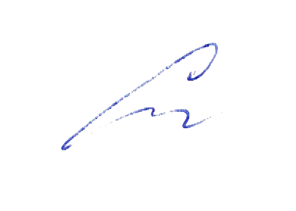 Сластихина Н.П.______«31» августа 2020 г.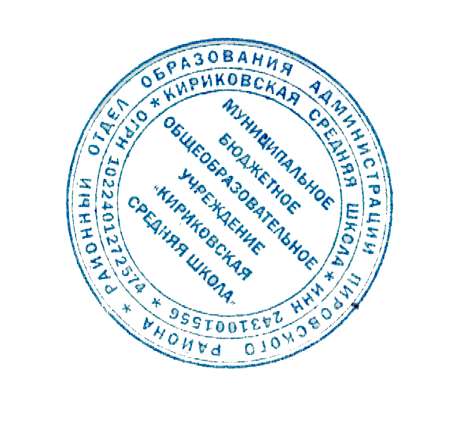 УТВЕРЖДАЮ:Директор муниципального бюджетного 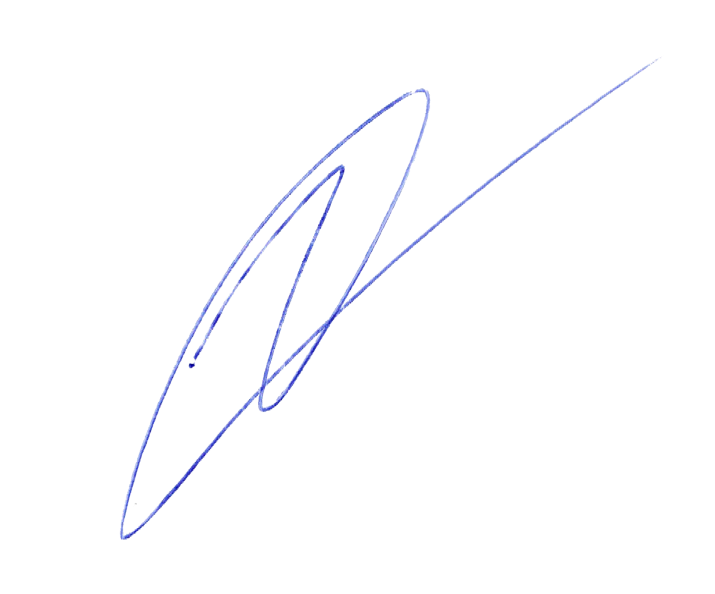 общеобразовательного учреждения «Кириковская средняя школа» Ивченко О.В. _______«31» августа 2020г.№ п/пРаздел/ Кол-во часовСодержание раздела и подразделов1.Задавайте вопросы!(1 час)Знакомство с учебником и учебными пособиями (рабочей тетрадью, сборником тестов, атласом-определителем «От земли до неба», книгами для чтения «Зелёные страницы» и «Великан на поляне»). Знакомство с постоянными персонажами учебника — Муравьем Вопросиком и Мудрой Черепахой.2.Что и кто?(20 часов)Что такое Родина? Что мы знаем о народах России? Что мы знаем о Москве? Что у нас над головой? Что у нас под ногами?Что общего у разных растений? Что растет на подоконнике? Что растет на клумбе? Что это за листья? Что такое хвоинки? Кто такие насекомые? Кто такие рыбы? Кто такие птицы? Кто такие звери? Что такое зоопарк? Что окружает нас дома? Что умеет компьютер? Что вокруг нас может быть опасным? На что похожа наша планета?3.Как, откуда и куда?(12 часов)Как живет семья? Откуда в наш дом приходит вода и куда она уходит? Откуда в наш дом приходит электричество? Как путешествует письмо? Куда текут реки? Откуда берутся снег и лед? Как живут растения? Как живут животные? Как зимой помочь птицам? Откуда берутся шоколад, изюм и мед? Откуда берется и куда девается мусор? Откуда в снежках грязь?4.Где и когда?(11 часов)Когда учиться интересно? Проект «Мой класс и моя школа». Когда придет суббота? Когда наступит лето? Где живут белые медведи? Где живут слоны? Где зимуют птицы? Когда жили динозавры? Когда появилась одежда? Когда изобрели велосипед? Когда мы станем взрослыми?5.Почему и зачем?(22 часа)Почему солнце светит днем, а звезды – ночью? Почему Луна бывает разной? Почему идет дождь и дует ветер? Почему звенит звонок? Почему радуга разноцветная? Почему мы любим кошек и собак? Проект «Мои домашние питомцы». Почему мы не будем рвать цветы и ловить бабочек? Почему в лесу мы будем соблюдать тишину? Почему их так назвали? Зачем мы спим ночью? Почему нужно есть много овощей и фруктов? Почему нужно чистить зубы и мыть руки? Зачем нам телефон и телевизор? Зачем нужны автомобили? Зачем нужны поезда? Зачем строят корабли? зачем строят самолеты? Почему в автомобиле и поезде нужно соблюдать правила безопасности? Почему на корабле и в самолете нужно соблюдать правила безопасности? Зачем люди осваивают космос? Почему мы часто слышим слово экология? Промежуточная аттестация. Групповой проект.Итого: 66 часов№ п/пТемаКол-во часовДатаПримечаниеЗадавайте вопросы (1 час)Задавайте вопросы (1 час)Задавайте вопросы (1 час)Задавайте вопросы (1 час)Задавайте вопросы (1 час)1.Задавайте вопросы!101.09.Что и кто? (20 часов)Что и кто? (20 часов)Что и кто? (20 часов)Что и кто? (20 часов)Что и кто? (20 часов)2.Что такое Родина?103.09.3.Что мы знаем о народах России?108.09.4.Что мы знаем о Москве?110.09.5.Проект «Моя малая Родина».115.09.6.Что у нас над головой?117.09.7.Что у нас под ногами?122.09.8.Что общего у разных растений?124.09.9.Что растёт на подоконнике?129.09.10.Что растёт на клумбе?101.10.11.Что это за листья?106.10.12.Что такое хвоинки?108.10.13.Кто такие насекомые?113.10.14.Кто такие рыбы?115.10.15.Кто такие птицы?   120.10.16.Кто такие звери?122.10.17.Что окружает нас дома?103.11.18.Что умеет компьютер?105.11.19.Что вокруг нас может быть опасным?110.11.20.На что похожа наша планета?112.11.21.Проверим себя и оценим свои достижения по разделу «Что и кто?». 117.11.Как, откуда и куда? (12 часов)Как, откуда и куда? (12 часов)Как, откуда и куда? (12 часов)Как, откуда и куда? (12 часов)Как, откуда и куда? (12 часов)22.Как живёт семья? Проект «Моя семья».119.11.23.Откуда в наш дом приходит вода и куда она уходит?124.11.24.Откуда в наш дом приходит электричество?126.11.25.Как путешествует письмо?101.12.26.Куда текут реки?103.12.27.Откуда берутся снег и лёд?108.12.28.Как живут растения?110.12.29.Как живут животные?115.12.30.Как зимой помочь птицам?117.12.31.Откуда берётся и куда девается мусор?122.12.32.Откуда в снежках грязь?124.12.33.Проверим себя и оценим свои достижения по разделу «Как, откуда и куда?»112.01.Где и когда? (11 часов)Где и когда? (11 часов)Где и когда? (11 часов)Где и когда? (11 часов)Где и когда? (11 часов)34.Когда учиться интересно?114.01.35.Проект «Мой класс и моя школа».119.01.36.Когда придёт суббота?121.01.37.Когда наступит лето?126.01.38.Где живут белые медведи?128.01.39.Где живут слоны?102.02.40.Где зимуют птицы?104.02.41.Когда появилась одежда?109.02.42.Когда изобрели велосипед?111.02.43.Когда мы станем взрослыми?125.02.44.Проверим себя и оценим свои достижения по разделу «Где и когда?»102.03.Почему и зачем? (22 часа)Почему и зачем? (22 часа)Почему и зачем? (22 часа)Почему и зачем? (22 часа)Почему и зачем? (22 часа)45.Почему Солнце светит днём, а звёзды ночью?104.03.46.Почему Луна бывает разной?109.03.47.Почему идёт дождь и дует ветер?111.03.48.Почему звенит звонок?116.03.49.Почему радуга разноцветная?118.03.50.Почему мы любим кошек и собак?130.03.51.Проект «Мои домашние питомцы».101.04.52.Почему мы не будем рвать цветы и ловить бабочек?106.04.53.Почему в лесу мы будем соблюдать тишину? 108.04.54.Зачем мы спим ночью?113.04.55.Почему нужно есть много овощей и фруктов?115.04.56.Почему нужно чистить зубы и мыть руки?120.04.57.Зачем нам телефон и телевизор?122.04.58.Зачем нужны автомобили?127.04.59.Промежуточная аттестация Групповой проект.129.04.60.Зачем нужны поезда?104.05.61.Зачем строят самолёты?106.05.62.Почему в автомобиле и поезде нужно соблюдать правила безопасности?111.05.63.Почему на корабле и в самолёте нужно соблюдать правила безопасности?113.05.64.Зачем люди осваивают космос?118.05.65.Почему мы часто слышим слово «экология»?120.05.66.Проверим себя и оценим свои достижения по разделу «Почему и зачем?». 1.05.Итого: 66 часов